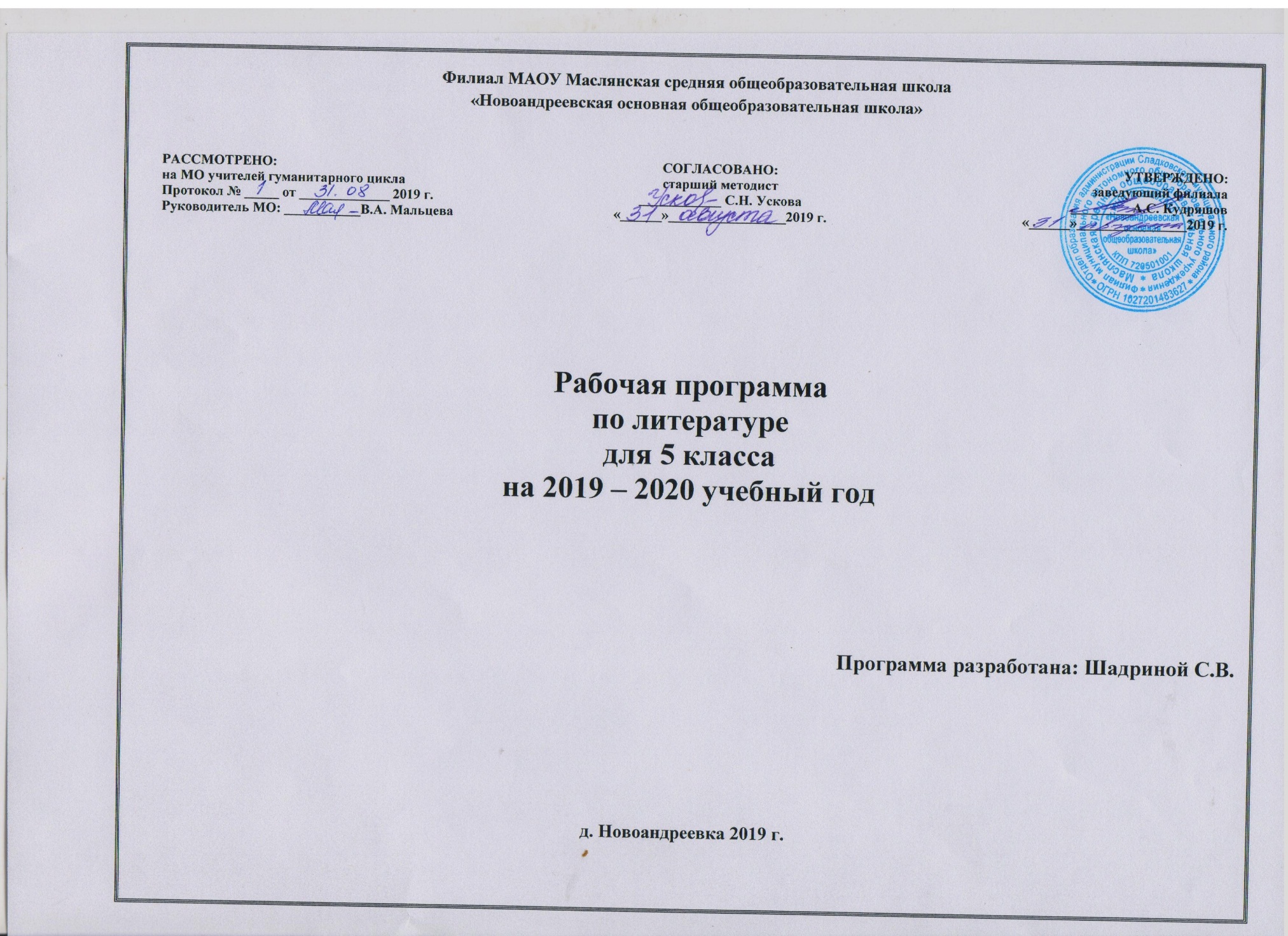 ПЛАНИРУЕМЫЕ РЕЗУЛЬТАТЫ ОСВОЕНИЯ УЧЕБНОГО ПРЕДМЕТАЛИЧНОСТНЫЕ, МЕТАПРЕДМЕТНЫЕ И ПРЕДМЕТНЫЕ РЕЗУЛЬТАТЫ ОСВОЕНИЯ КУРСАЛичностными результатами выпускников основной школы, формируемыми при изучении предмета «Литература», являются: • совершенствование духовно-нравственных качеств личности, воспитание чувства любви к многонациональному Отечеству, уважительного отношения к русской литературе, к культурам других народов;  • использование для решения познавательных и коммуникативных задач различных источников информации (словари, энциклопедии, интернет-ресурсы и др.).Метапредметные результаты изучения предмета «Литература» в основной школе проявляются в: • умении понимать проблему, выдвигать гипотезу, структурировать материал, подбирать аргументы для подтверждения собственной позиции, выделять причинно-следственные связи в устных и письменных высказываниях, формулировать выводы;  • умении самостоятельно организовывать собственную деятельность, оценивать ее, определять сферу своих интересов; • умении работать с разными источниками информации, находить ее, анализировать, использовать в самостоятельной деятельности.  Предметные результаты выпускников основной школы состоят в следующем: 1) в познавательной сфере: • понимание ключевых проблем изученных произведений русского фольклора и фольклора других народов, русских писателей XIX—XX вв., литературы народов России и зарубежной литературы;  • понимание связи литературных произведений с эпохой их написания, выявление заложенных в них вневременных, непреходящих нравственных ценностей и их современного звучания; • умение анализировать литературное произведение: определять его принадлежность к одному из литературных родов и жанров; понимать и формулировать тему, идею, нравственный пафос литературного произведения, характеризовать его героев, сопоставлять героев одного или нескольких произведений;  • определение в произведении элементов сюжета, композиции, изобразительно-выразительных средств языка, понимание их роли в раскрытии идейно-художественного содержания произведения (элементы филологического анализа); • владение элементарной литературоведческой терминологией при анализе литературного произведения; 2) в ценностно-ориентационной сфере: • приобщение к духовно-нравственным ценностям русской литературы и культуры, сопоставление их с духовно-нравственными ценностями других народов; • формулирование собственного отношения к произведениям русской литературы, их оценка;  • собственная интерпретация (в отдельных случаях) изученных литературных произведений; • понимание авторской позиции и свое отношение к ней; 3) в коммуникативной сфере: • восприятие на слух литературных произведений разных жанров, осмысленное чтение и адекватное восприятие;  • умение пересказывать прозаические произведения или их отрывки с использованием образных средств русского языка и цитат из текста; отвечать на вопросы по прослушанному или прочитанному тексту; создавать устные монологические высказывания разного типа; уметь вести диалог; • написание сочинений на темы, связанные с тематикой, проблематикой изученных произведений, классные и домашние творческие работы; 4) в эстетической сфере: • понимание образной природы литературы как явления словесного искусства; эстетическое восприятие произведений литературы; формирование эстетического вкуса; • понимание русского слова в его эстетической функции, роли изобразительно-выразительных языковых средств в создании художественных образов литературных произведений.В рамках деятельностного компонента ученик получит возможность для формирования:• выраженной устойчивой учебно-познавательной мотивации и интереса к учению;• готовности к самообразованию и самовоспитанию;• адекватной позитивной самооценки и Я-концепции;• компетентности в реализации основ гражданской идентичности в поступках и деятельности;• способности к решению моральных дилемм на основе учёта позиций участников дилеммы, ориентации на их мотивы и чувства; устойчивое следование в поведении моральным нормам и этическим требованиям;• эмпатии как осознанного понимания и сопереживания чувствам других, выражающейся в поступках, направленных на помощь и обеспечение благополучия.В результате сформированности регулятивных УУД ученик получит возможность научиться:• самостоятельно ставить новые учебные цели и задачи;• при планировании достижения целей самостоятельно, полно и адекватно учитывать условия и средства их достижения; • выделять альтернативные способы достижения цели и выбирать наиболее эффективный способ;• основам саморегуляции в учебной и познавательной деятельности в форме осознанного управления своим поведением и деятельностью, направленной на достижение поставленных целей;• осуществлять познавательную рефлексию в отношении действий по решению учебных и познавательных задач;• адекватно оценивать объективную трудность как меру фактического или предполагаемого расхода ресурсов на решение задачи;• адекватно оценивать свои возможности достижения цели определённой сложности в различных сферах самостоятельной деятельности;• основам саморегуляции эмоциональных состояний;• прилагать волевые усилия и преодолевать трудности и препятствия на пути достижения целей.В результате сформированности коммуникативных УУД ученик получит возможность научиться:• учитывать и координировать отличные от собственной позиции других людей в сотрудничестве;• учитывать разные мнения и интересы и обосновывать собственную позицию;• понимать относительность мнений и подходов к решению проблемы;• продуктивно разрешать конфликты на основе учёта интересов и позиций всех участников, поиска и оценки альтернативных способов разрешения конфликтов; договариваться и приходить к общему решению в совместной деятельности, в том числе в ситуации столкновения интересов;• брать на себя инициативу в организации совместного действия (деловое лидерство);• оказывать поддержку и содействие тем, от кого зависит достижение цели в совместной деятельности; • осуществлять коммуникативную рефлексию как осознание оснований собственных действий и действий партнёра;• вступать в диалог, а также участвовать в коллективном обсуждении проблем, участвовать в дискуссии и аргументировать свою позицию, владеть монологической и диалогической формами речи в соответствии с грамматическими и синтаксическими нормами родного языка;• следовать морально-этическим и психологическим принципам общения и сотрудничества на основе уважительного отношения к партнёрам, внимания к личности другого, адекватного межличностного восприятия, готовности адекватно реагировать на нужды других, в частности оказывать помощь и эмоциональную поддержку партнёрам в процессе достижения общей цели совместной деятельности;• устраивать эффективные групповые обсуждения и обеспечивать обмен знаниями между членами группы для принятия эффективных совместных решений; В результате сформированности познавательных УУД ученик получит возможность научиться:• основам рефлексивного чтения;• ставить проблему, аргументировать её актуальность;• самостоятельно проводить исследование на основе применения методов наблюдения и эксперимента;• выдвигать гипотезы о связях и закономерностях событий, процессов, объектов;• организовывать исследование с целью проверки гипотез;• делать умозаключения (индуктивное и по аналогии) и выводы на основе аргументации.Требования к уровню подготовки учащихся за курс литературы 5 классаВ результате изучения литературы ученик должен знать:1.	содержание литературных произведений, подлежащих обязательному изучению;2.	наизусть стихотворные тексты и фрагменты прозаических текстов, подлежащих обязательному изучению (по выбору);3.	основные факты жизненного и творческого пути писателей-классиков;4.	основные теоретико-литературные понятия.В результате изучения литературы ученик должен уметь:1.	работать с книгой;2.	определять принадлежность художественного произведения к одному из литературных родов и жанров;3.	выявлять авторскую позицию; 4.	выражать свое отношение к прочитанному;5.	выразительно читать произведения (или фрагменты), в том числе выученные наизусть, соблюдая нормы литературного произношения;6.	владеть различными видами пересказа;7.	строить устные и письменные высказывания в связи с изученным произведением;8.	участвовать в диалоге по прочитанным произведениям, понимать чужую точку зрения и аргументировано отстаивать свою.Устное народное творчествоОбучающийся научится:• осознанно воспринимать и понимать фольклорный текст; различать фольклорные и литературные произведения, обращаться к пословицам, поговоркам, фольклорным образам, традиционным фольклорным приёмам в различных ситуациях речевого общения, сопоставлять фольклорную сказку и её интерпретацию средствами других искусств (иллюстрация, мультипликация, художественный фильм);• выделять нравственную проблематику фольклорных текстов как основу для развития представлений о нравственном идеале своего и русского народов, формирования представлений о русском национальном характере;• видеть черты русского национального характера в героях русских сказок;• учитывая жанрово-родовые признаки произведений устного народного творчества, выбирать фольклорные произведения для самостоятельного чтения;• целенаправленно использовать малые фольклорные жанры в своих устных и письменных высказываниях;• определять с помощью пословицы жизненную/вымышленную ситуацию;• выразительно читать сказки, соблюдая соответствующий интонационный рисунок устного рассказывания;• пересказывать сказки, чётко выделяя сюжетные линии, не пропуская значимых композиционных элементов, используя в своей речи характерные для народных сказок художественные приёмы;• выявлять в сказках характерные художественные приёмы и на этой основе определять жанровую разновидность сказки, отличать литературную сказку от фольклорной;• видеть необычное в обычном, устанавливать неочевидные связи между предметами, явлениями, действиями, отгадывая или сочиняя загадку.Получит возможность научиться:• сравнивая сказки, принадлежащие разным народам, видеть в них воплощение нравственного идеала конкретного народа (находить общее и различное с идеалом русского и своего народов);• рассказывать о самостоятельно прочитанной сказке, обосновывая свой выбор;• сочинять сказку (в том числе и по пословице) и/или придумывать сюжетные линии;• выбирать произведения устного народного творчества разных народов для самостоятельного чтения, руководствуясь конкретными целевыми установками;• устанавливать связи между фольклорными произведениями разных народов на уровне тематики, проблематики, образов (по принципу сходства и различия).Русская литература XIX—XX вв. Литература народов России.Зарубежная литератураОбучающийся научится:• осознанно воспринимать художественное произведение в единстве формы и содержания; адекватно понимать художественный текст и давать его смысловой анализ; интерпретировать прочитанное, устанавливать поле читательских ассоциаций, отбирать произведения для чтения;• воспринимать художественный текст как произведение искусства, послание автора читателю, современнику и потомку;• определять для себя актуальную и перспективную цель чтения художественной литературы; выбирать произведения для самостоятельного чтения;• выявлять и интерпретировать авторскую позицию, определяя своё к ней отношение, и на этой основе формировать собственные ценностные ориентации;• определять актуальность произведений для читателей разных поколений и вступать в диалог с другими читателями;• анализировать и истолковывать произведения разной жанровой природы, аргументированно формулируя своё отношение к прочитанному;• создавать собственный текст аналитического и интерпретирующего характера в различных форматах;• сопоставлять произведение словесного искусства и его воплощение в других искусствах;• работать с разными источниками информации и владеть основными способами её обработки и презентации.Получит возможность научиться:• выбирать путь анализа произведения, адекватный жанрово-родовой природе художественного текста;• дифференцировать элементы поэтики художественного текста, видеть их художественную и смысловую функцию;• оценивать интерпретацию художественного текста, созданную средствами других искусств;• создавать собственную интерпретацию изученного текста средствами других искусств;• сопоставлять произведения русской и мировой литературы самостоятельно (или под руководством учителя), определяя линии сопоставления, выбирая аспект для сопоставительного анализа;• вести самостоятельную проектно-исследовательскую деятельность и оформлять её результаты в разных форматах (работа исследовательского характера, реферат, проект).СОДЕРЖАНИЕ УЧЕБНОГО ПРЕДМЕТА (КУРСА)Введение Литература как искусство слова. Мифы Миф о Масленице. Древнегреческие мифы. Мифы о Геракле.Русский фольклор Малые жанры фольклора.Пословица как воплощение житейской мудрости, отражение народного опыта. Темы пословиц. Афористичность и поучительный характер пословиц. Поговорка как образное выражение. Загадка как метафора, вид словесной игры.Сказки (волшебные, бытовые, о животных). Сказка как выражение народной мудрости и нравственных представлений народа. Виды сказок (волшебные, бытовые, сказки о животных). Противопоставление мечты и действительности, добра и зла в сказках. Положительный герой и его противники. Персонажи-животные, чудесные предметы в сказках.Литература  XIX в. Русская  классическая литература XIX векаИ. А. Крылов. Басни «Волк и Ягнёнок», «Свинья под Дубом», «Осёл и Мужик». Жанр басни, история его развития. Образы животных в басне. Аллегория как средство раскрытия определённых качеств человека. Выражение народной мудрости в баснях Крылова. Поучительный характер басен. Мораль в басне, формы её воплощения. Своеобразие языка басен Крылова.А. С. Пушкин. Стихотворения «Няне», «Зимнее утро», «Зимний вечер». Единение красоты природы, красоты человека, красоты жизни в пейзажной лирике. Образы, мотивы, художественные средства русской народной поэзии в творчестве Пушкина. М. Ю. Лермонтов. Стихотворения «Парус», «Листок», «Тучи», «И вижу я себя ребенком….». Тема природы в лирике поэта.Н. В. Гоголь. Повесть «Ночь перед Рождеством». Поэтизация картин народной жизни (праздники, обряды, гулянья). Герои повести. Кузнец Вакула и его невеста Оксана. Фольклорные традиции в создании образов. Изображение конфликта темных и светлых сил. Реальное и фантастическое в произведении. Сказочный характер фантастики. Описания украинского села и Петербурга. Характер повествования. Сочетание юмора и лиризма.И. С. Тургенев. Повесть «Муму». Реальная основа повести. Изображение быта и нравов крепостной России. Образ Герасима. Особенности повествования, авторская позиция. Символическое значение образа главного героя. Образ Муму. Смысл финала повести.Тема  родины в русской поэзии А. К. Толстой. Стихотворение «Край ты мой, родимый край…». М.Ю. Лермонтов «Сашка» (отрывок из поэмы), стихотворение «Кто видел Кремль в час утра золотой…». И.С. Никитин.  Стихотворение «Русь». Н.А. Некрасов. Стихотворение «Соловьи». Образ родины в русской поэзии. Обращение поэтов к картинам русской жизни, изображению родной природы, событий отечественной истории, создание ярких образов русских людей. Ф. И. Тютчев. Стихотворения «Весенняя гроза», «Есть в осени первоначальной…». Природные образы и средства их создания.А. А. Фет. Стихотворения «Я пришел к тебе с приветом…», «Учись у них — у дуба,  у берёзы…». Философская проблематика стихотворений Фета. Параллелизм в описании жизни природы и человека. Природные образы и средства их создания.Героическое прошлое России М.Ю. Лермонтов. Стихотворение «Бородино». Историческая основа стихотворения. Изображение исторического события. Образ рядового участника сражения. Мастерство Лермонтова в создании батальных сцен. Сочетание разговорных интонаций с высоким патриотическим пафосом стихотворения.Л.Н. Толстой «Война и мир» (фрагмент «Петя Ростов»). Образ защитника родины во фрагменте из романа-эпопеи. М.А. Булгаков «Петя Ростов» (отрывок из инсценировки романа Л.Н. Толстого «Война и мир»)Литература  XX в. И.А.Бунин. Стихотворение «26-е мая». А.А. Ахматова. Стихотворение «В Царском Селе». В.А. Рождественский. Стихотворение «Памятник юноше Пушкину», К.Д. Бальмонт. Стихотворение «Пушкин». Развитие классических традиций в литературе XX  века. Неразрывная связь русской литературы XIX  и XX веков. Память о Пушкине в литературе  XX  века.Литературные сказки XIX – XX веков Х. К. Андерсен. Сказка «Снежная королева». А. Погорельский. Сказка «Чёрная курица, или Подземные жители». А.П. Платонов. «Волшебное кольцо». Дж. Родари. «Сказки по телефону». Л.Кэрролл. «Алиса в стране чудес».  Дж.Р.Р. Толкиен. Повесть «Хоббит, или  Туда и обратно». Сказка фольклорная и сказка литературная (авторская). Сказочные сюжеты, добрые и злые персонажи, волшебные предметы в литературной сказке. Нравственные проблемы и поучительный характер литературных сказок. Проза русских писателей XX века И.С. Шмелев. Рассказ «Как я встречался с Чеховым. За карасями». Двойное название рассказа.Е.И. Замятин. «Огненное  ̒ ̒А ̓ ̓ » - рассказ о мечте подростков начала XX векаА. И. Куприн. Рассказ «Мой полет». Автобиографический очерк и его герои.Поэтический образ Родины А. А. Блок. Стихотворения «На лугу», «Ворона». И.А. Бунин. Стихотворения «Сказка», «Канарейка», «Листопад» (фрагмент «Лес точно терем расписной…»). К.Д. Бальмонт. Стихотворения «Снежинка», «Фейные сказки» («У чудищ», «Осень»), С.А. Есенин. Стихотворения  «Пороша», «Ночь», «Черемуха». Н.А. Заболоцкий.  Стихотворение «Оттепель». Д.Б. Кедрин. Стихотворение «Скинуло кафтан зеленый лето…»,  Н.М Рубцов. Стихотворения «В горнице», «Звезда полей», «Листья осенние».Картины родной природы в изображении русских поэтов. Параллелизм как средство создания художественной картины жизни природы и человека. Мир наших «братьев меньших» С.А. Есенин.  Стихотворение «Песнь о собаке». В.В. Маяковский. Стихотворение «Хорошее отношение к лошадям». Сострадание ко всему живому. Олицетворение как основной художественный приём.Героическое прошлое России А.Т. Твардовский. Стихотворения «Я убит подо Ржевом…», «Рассказ танкиста», А.А. Ахматова.  Стихотворение «Мужество». А.И. Фатьянов.  Стихотворение «Соловьи». Образы детей в произведениях о Великой Отечественной войне. Образы русских солдат.Литература народов России. Р.Г. Гамзатов Стихотворения «Мой Дагестан», «В горах джигиты ссорились, бывало…», «Журавли». Тема любви к родному краю. Национальный колорит стихотворений. Изображение национальных обычаев и традиций. Особенности художественной образности аварского поэта. Современная литература В. П. Астафьев. Рассказ «Васюткино озеро». Изображение становления характера главного героя. Самообладание маленького охотника. Мальчик в борьбе за спасение. Картины родной природы.Т. Янссон. Сказка «Последний в мире драконе». Юмористический характер и гуманистический пафос сказки.Путешествия и приключения на страницах книг Покорение пространства и времени.Д. Дефо. Роман «Робинзон Крузо» (фрагменты). Жанровое своеобразие романа. Образ Робинзона Крузо. Изображение мужества человека и его умения противостоять жизненным невзгодам. Преобразование мира как жизненная потребность человека. Образ путешественника в литературе.Р.Э. Распэ «Приключения барона Мюнхгаузена». Использование в «подлинных историях» иронии и гротеска, гиперболы и литоты.М. Твен. Повесть «Приключения Тома Сойера» (фрагменты). Образы детей в произведениях, созданных для взрослых и детей. Проблемы взаимоотношений детей с миром взрослых. Серьёзное и смешное в окружающем мире и в детском восприятии.А. Линдгрен. «Приключения Калле Блюмквиста» (фрагменты). Детективный сюжет и композиция повести.Новая жизнь знакомых героев Н.С. Гумилев. Стихотворение «Орел Синдбада». Б. Лесьмян. Сказка «Новые приключения Синдбада-морехода». Образы знакомых сказок в произведениях XX века.Итоговые урокиВ 5 классе ученики начинают постигать специфику литературы, происходит первое практическое знакомство с путями развития искусства слова и богатством его родов и жанров. Поскольку юных читателей более всего интересуют события, которые происходят на страницах произведения, то в 5 классе именно сюжет находится в центре внимания юного читателя.Возможности творческой работы с сюжетом уже на первых уроках дают волшебные сказки. Затем, обращаясь к современной литературе, ученики наблюдают за судьбой сказочных героев.    Например, народная сказка «Волшебное кольцо» может быть и на этом этапе рассмотрена в сопоставлении с ее переработкой А. П. Платоновым и Б. В. Шергиным.Последовательно используется возможность рассмотреть связь различных жанров. Так, рассказ о подвиге Пети Ростова — сюжет героический и волнующий юного читателя, дан в двух воплощениях — в прозаических главах «Войны и мира» и в инсценировке этих глав, созданной М. А. Булгаковым. Такое сопоставление расширяет представление о жизни одного и того же сюжета в различных жанрах.Таким образом, набор основных базовых понятий: сюжет — герой — жанр — автор предстает уже в 5 классе в их взаимных связях, хотя в центре внимания остаются сюжет и активная работа с теми художественными особенностями, знакомство с которыми так обогащает речь учеников.Тематическое планирование5 КЛАСС (102 часа)Знаком * помечено внеаудиторное занятиеР.Р – урок развития речиВн.чт. – урок внеклассного чтенияРК – региональный компонент№ п/пНаименование разделов и темВсего часовВведение.3Мифы7+1 т.ч.Русский фольклор25Литература  XIX в345Тема  родины в русской поэзии 26Героическое прошлое России67Литература  XX в.18Литературные сказки XIX – XX веков89Проза русских писателей XX века 310Поэтический образ Родины211Мир наших «братьев меньших»112Героическое прошлое России113Современная литература414Путешествия и приключения на страницах книг215Новая жизнь знакомых героев116Итоговые урокиИтого1102Приложение к рабочей программеКалендарно - тематическое планированиеПриложение к рабочей программеКалендарно - тематическое планированиеПриложение к рабочей программеКалендарно - тематическое планированиеПриложение к рабочей программеКалендарно - тематическое планированиеПриложение к рабочей программеКалендарно - тематическое планирование
№ п/п
Кол-во 
часов
Тема урока
Теория
 Формируемые УУД
Дата
ДатаВведение – 3 ч.11Литература как искусство слова. Художественные приёмы.*Поход в сельскую библиотекуРК Литература родного края.Общее понятие    о тропах и фигурах в художественном слове.Извлечение необходимой информации из текста;осознанное построение речевого высказывания. Работа со словарями.21РР-1. Обучение устному пересказу «Мой любимый герой» (по прочитанным книгам).Осознанное построение речевого высказывания31Вн. чт -1.    «В мире книг». РК – Тюменские писатели детям.Сюжет и композиция, фабула произведения.Осознанное построение речевого высказывания. пересказ, беседаМифы – 7 ч. + 1ч. техника чтения41Мифы разных времён и разных народов. Календарные мифы. Славянские мифы. Мифы. Праздники и обычаи, связанные       с мифологическими представлениями о мире.Самостоятельное выделение и формулирование познавательной цели; поиск и выделение необходимой информации; применение методов информационного поиска Работа с терминологией. Беседа, пересказ, инсценирование.51Миф о Масленице.Отличие мифа от сказки, легенды и былины. Составление небольших монологических высказываний. Поиск и выделение необходимой информации;структурирование знаний.61РР-2. Проверка техники чтения.Осознанное чтение текста, извлечение необходимой информации из текст7
1Древнегреческие мифы. «Золотые яблоки Гесперид».
Миф.
Осознанное и произвольное построение речевого высказывания в устной и письменной форме. Работа с учебником, чтение мифов, беседа8-9
2Вн. чт.- 2-3Геракл – герой древнегреческих мифов. Мифы о подвигах Геракла.
Беседа по вопросам, пересказ мифов. Контроль, оценка; умение выражать свои мысли в соответствии с задачами коммуникации.10
1Вн.чт.-4Мифы Древней Греции
Боги и герои в древнегреческих мифахОбщее и различие между мифами и сказками. 

Работа с учебником, чтение и обсуждение мифа.11
1РР -3. Творческая работа. Устное сочинение-описание «Мой любимый мифологический персонаж».
 Мифы разных народов
Работа с дополнительной литературой.Фольклор – 25 ч.121Фольклор. Устное народное творчество как предмет изучения.Фольклор.  Целеполагание; синтез, анализ.   Беседа, игра «Литературное лото».Работа с учебником.
13
1Жанры фольклора. Детский фольклор.
Виды и жанры фольклора.
 Целеполагание; синтез, анализ. Работа с учебником.
14
1Народные сказки. Сказка и миф.Сказочная обрядность, язык.Выборочное чтение.  Осознанное построение речевого высказывания.15 1Вн.чт.-5. Мои любимые сказки. Жанры и виды сказок.Урок-концерт.
16
1 Виды народных сказокСказка.    Виды сказокОсознанное построение речевого высказывания.  Работа   с дополнительной литературой.
171Русские народные сказки. Волшебная сказка «Царевна-лягушка»Василиса Премудрая и Иван царевич.Жанры сказок.Художественные особенности волшебной сказки: волшебный сюжет, волшебные герои, яркость языка. Элементы сюжета.
Работа с учебником.Выразительное чтение и пересказ.Осознанное построение речевого высказывания;извлечение необходимой информации из текста.Постановка вопросов, умение выражать свои мысли в соответствии                          с задачами коммуникации. Умение определять главную мысль сказки
171Русские народные сказки. Волшебная сказка «Царевна-лягушка»Василиса Премудрая и Иван царевич.Жанры сказок.Художественные особенности волшебной сказки: волшебный сюжет, волшебные герои, яркость языка. Элементы сюжета.
Работа с учебником.Выразительное чтение и пересказ.Осознанное построение речевого высказывания;извлечение необходимой информации из текста.Постановка вопросов, умение выражать свои мысли в соответствии                          с задачами коммуникации. Умение определять главную мысль сказки
18
1Тема добра и зла в сказке           «Царевна-лягушка». Идея сказки.Жанры сказок.Художественные особенности волшебной сказки: волшебный сюжет, волшебные герои, яркость языка. Элементы сюжета.
Работа с учебником.Выразительное чтение и пересказ.Осознанное построение речевого высказывания;извлечение необходимой информации из текста.Постановка вопросов, умение выражать свои мысли в соответствии                          с задачами коммуникации. Умение определять главную мысль сказки191РР-4. «Царевна-лягушка» - волшебная сказка.Волшебная сказка: герои события.Работа с иллюстрациями к сказке «Царевна-лягушка» В.М. Васнецова,  И. Я. Билибина.20-212Вн.чт.- 6-7.  Русские народные сказки.Знакомые герои сказок.Композиция сказки.Умение выражать свои мысли в соответствии с задачами коммуникации. Пересказ эпизода.
22
1РР -5. Сюжеты народных сказок в картинах художников В. М. Васнецова, И. Я. Билибина и др.
Герои сказок в изображении художников.
Работа с иллюстрациями И.Я. Билибина и В.М.Васнецова. Осознанное построение речевого высказывания;извлечение необходимой информации из текста.
23-24
2
Сказки народов мира. «Тысяча и одна ночь» «Седьмое путешествие Синдбада-морехода»
Теория. Сюжет сказки и реальная жизнь.
Теория. Путешествие как жанр.
Чтение статьи учебника (с.32-34)Установление причинно-следственных связей;построение логической цепи рассуждений.251РР-6.  Подготовка к написанию собственной волшебной сказки.Композиция сказки.Синтез; осознанное построение речевого высказывания;извлечение необходимой информации из текста.Работа с черновиком.261РР-7.Сочиняем волшебную сказку.Особенности сочинения.Контроль, оценка, умение выражать свои мысли в соответствии с задачами коммуникации.Написание сочинения.271Малые жанры фольклора.
Малые жанры фольклора. Лаконизм и эмоциональная выразительность малых жанров фольклора.
Работа со статьёй учебника (с.46).Моделирование, построение высказывания.281Пословицы и поговорки.  Лаконизм и эмоциональная выразительностьТеория. Пословица. Поговорка. Отличительные особенности.Моделирование, построение высказывания.Работа со статьёй учебника (с.46-49)291РР-8.Мастерская слова. Пишем рассказ по пословице.Контроль, оценка; умение выражать свои мысли в соответствии с задачами коммуникации.301Загадки. Особенности загадок.Типы и циклы   загадок.Загадки.Афоризмы.Планирование учебного сотрудничества; определение цели, функций участников, способов взаимодействия311Сказка-загадка.Особенности сказки-загадки.Целеполагание; планирование; структурирование информации.Выразительное чтение сказки-загадки 321Анекдоты. Сказка-анекдот.Анекдот.Целеполагание; планирование; структурирование информации.Работа со статьёй учебника 
33
1Песни русского народа. Частушки.РК – Фольклор родного края.
Теория. Песня. Частушка. Рифма. Музыка в произведениях фольклора.
  Рефлексия способов и условий действия, контроль процесса и результатов деятельности.  Беседа.
34
1РУССКИЙ НАРОДНЫЙ ТЕАТРПьеса «Озорник Петрушка».
Театр. Сцена. Пьеса. Особенности построения и оформления драматического произведения: акт, действие, явление, декорация.

Пьеса, диалог, реплика, ремарка. Стремительность развития сюжета. Особенности кукольного театра.Осознанное построение речевого высказывания.Чтение статьи учебника,составление опорного конспекта.
35
1РР-9. Обучение исполнению пьесы             в лицах.
 Умение выражать свои мысли в соответствии с задачами коммуникации.361РР-10.Итоговый урок по фольклору.*поход в ДКРК – Фольклор сибирского края.Особенности русского фольклора.Контроль, оценка.ЛИТЕРАТУРА 19 ВЕКА – 34ч.371  Русские писатели XIX века. Золотой век русской поэзии. РК – Писатели  XIX века о Тюменской земле.Классика. Классическое произведение.  Установление причинно–следственных связей; доказательство.381  И.А.Крылов - баснописец. Басня как вид литературного произведения. Басня и её особенности.Определение основной и второстепенной информации Инсценировка басни. Викторина, чтение басен, беседа.
39
1
«Свинья под дубом».«Осёл и мужик». 
Аллегория.Смысловое чтение; извлечение необходимой информации из текста.401Вн. чт.-  8. История басни в литературе разных времён и народов. Эзоп- родоначальник басни.Выразительное чтение басен Эзопа, Сумарокова, Тредиаковского411Вн. чт.-9 Басни «Зеркало и Обезьяна», «Осел и мужик». Мораль басни, сюжет.Мораль басни.Выбор оснований для сравнения; доказательство;Осознанное построение речевого высказывания.421РР-11.   Конкурс на лучшее исполнение басниКонтроль, коррекция, оценка.
43
1
РР-12. «Мой Пушкин».РК – Пушкин и писатели-декабристы.
Классическая литература.
Умение выражать свои мысли в соответствии с задачами коммуникации.Рассказ, пересказ событий.441А.С. Пушкин.  Детство и юность поэта. Начало творческого пути.  Стихотворение «Няне». Хронология.Анализ; синтез; моделированиеБеседа, чтение и выборочный анализ стихов451Стихотворения «Зимняя дорога», «Зимнее утро». «Зимний вечер».Пейзаж, пейзажная лирика.Смысловое чтение; извлечение необходимой информации из текста.     Выразительное чтение и анализ стихов46
1
А.С.Пушкин. «Руслан и Людмила».  История создания. Пролог. Поэма.  Планирование учебного сотрудничества. Смысловое чтение; извлечение необходимой информации из текста.  Комментированное чтение и беседа.47
1
«Руслан и Людмила». Первая песнь. Поступки и судьба героев. Руслан и его соперники.
  Сюжет поэмы.
 Управление поведением партнёра – контроль, оценка, коррекция его действий.Беседа, работа с отдельными эпизодами481Песни вторая и третья. Судьбы новых героев поэмы.Сюжет поэмы.Поиск и выделение необходимой информации;Структурирование знаний.491Автор в поэме. Пейзаж. Интерьер.  Пейзаж в произведении.Анализ; синтез; поиск и выделение необходимой информации.Структурирование знаний.501РР-13.Поэма в живописи и музыке.Живопись, музыка, поэма.Анализ; синтез; поиск и выделение необходимой информации.Структурирование знаний.51
1
РР- 14.Урок-игра по поэме «Руслан и Людмила». 
 Управление поведением партнёра – контроль, оценка, коррекция его действий.Выполнение заданий.521Вн. чт -10.«Что за прелесть эти сказки!» (сказки в стихах)«Сказка о золотом петушке»             А. Пушкина.Сказки в стихах.Выбор оснований для сравнения; доказательство;Осознанное построение речевого высказывания.Выборочный пересказ; чтение отрывков.531Вн.чт.-15  «Конек-горбунок»                 П. Ершова.*Поход в школьную библиотеку.РК – Наш земляк П.П. Ершов.Сказки в стихах.Наблюдение      над языком сказки. Осознанное построение речевого высказывания.54
1
РР-16. Как создаются стихи.Двусложные размеры стиха.
Стопа. Двусложный стихотворный размер — ямб.
 Выделение необходимой информации;структурирование знаний.Работа с учебником.551РР-17.Стихи и проза.Стихи, проза.Смысловое чтение; извлечение необходимой информации из  текста.561РР-18.Урок-концерт. Чтение наизусть стихотворений Пушкина.Контроль, коррекция, оценка.57
1
М.Ю.Лермонтов. Страницы биографии. Детство поэта. 
Рифма.
 Анализ; синтез; моделирование; применение методов информационного поиска.Работа с учебником, чтение и анализ стихов581Стихотворения «Парус», «Листок»,  «Из Гёте».Рифма.Самостоятельное создание способов решения проблемы творческого характера.591РР-19.Урок-концерт. Чтение стихотворений М.Ю.Лермонтова наизусть.Контроль, коррекция, оценка.60
1
 Н.В.Гоголь.  Детство и юность писателя.«Пропавшая грамота». Знакомство с главным героем. Сказочные и реальные мотивы в повести.
Словарная работа, знакомство со сборником61
1
 Вн.чт. -11. Н.В.Гоголь.   Цикл повестей «Вечера на хуторе близ Диканьки».
 Поверье. Быличка.
Анализ; синтез; моделирование; применение методов информационного поиска.Выразительное чтение, беседа по вопросам, пересказ эпизодов.621«Пропавшая грамота». Герой повести и его поиски пропавшей грамоты. Мастерство описания и повествования.Повесть.Поиск и выделение необходимой информации;самостоятельное создание способов решения.631РР- 20.Отзыв «Моё понимание произведения»Отзыв.Самостоятельное создание способов решения задачи творческого характера.641И.С.Тургенев. Детство писателя.Хронология.Анализ; синтез; моделирование; применение методов информационного поиска.651«Муму». Сюжет и герои рассказа.Рассказ, сюжет.Смысловое чтение; структурирование информации; умение выражать свои мысли в соответствии с задачами коммуникации.66
1
И.С.Тургенев. «Муму». Герасим в доме барыни.Роль пейзажа в сюжете рассказа.
Авторское отношение к событиям и героям
 Смысловое чтение; определение основной и второстепенной информации.Аналитическое чтение рассказа, беседа67
1Герасим и Муму.  Счастливый год. Любовь Герасима к Татьяне.
 Авторское отношение к событиям и героямСтруктурирование информации; умение выражать свои мысли в соответствии с задачами коммуникации.Беседа, чтение по ролям681

Превосходство Герасима над барыней и её челядью.
Портрет. Связь между внешним обликом и поступками героя.
 Структурирование информации; умение выражать свои мысли в соответствии с задачами коммуникации.Беседа, пересказ и анализ эпизода69
1РР – 21. Обучение характеристике литературного героя. 
 Литературный герой.
 Поиск и выделение необходимой информации;самостоятельное создание способов решения.701РР-22.Мастерство Тургенева в создании портрета, пейзажа, описании интерьераПортрет, пейзаж, описание интерьера.Самостоятельное создание способов решения проблемы творческого характера.Тема родины в русской поэзии – 2 ч.711Времена года. Ф.И.Тютчев. Стихотворения «Весенняя гроза», «Летний вечер» … Стихи Пушкина о временах года.  А.А.Фет. «Весенний дождь», «Летний вечер тих и ясен».Смысловое чтение; извлечение необходимой информации из текста.72
1РР-23.Поэтический образ Родины. Ритм. Стихотворная речь и стихотворные размеры.РК – Образ .родины в стихах поэтов-земляков.
 Двусложные размеры стиха
 Выбор оснований и критериев для сравнения,  контроль, коррекция, оценка. Контроль, коррекция, оценкаЧтение и анализ стихотворенияГероическое прошлое России – 6 ч.731М.Ю. Лермонтов. «Бородино»: построение и сюжет. Рассказ старого солдатаСтрофа. Монолог и диалог в стихотворном произведении Выбор оснований и критериев для сравнения; самостоятельное создание способов решения проблемы творческого характера.  Рассказ о Бородинском сражении74
1
М.Ю.Лермонтов. «Бородино».  Патриотический смысл стихотворения.Чтение наизусть.
 Художественные особенности стихотворения.
 Анализ; контроль, коррекция, оценка, выразительное чтение, беседа.751Л.Н.Толстой «Петя Ростов». Отрывок из романа «Война и мир». Отряд партизан Денисова.  Роль партизанского движения    в Отечественной войне 1812г.Сюжет. Роман-эпопея. Эпизод (фрагмент) как элемент развития сюжета.Анализ; синтез; построение логической цепи рассуждений.761Изображение народного подвига в войне 1812 г.Анализ; синтез; осознанное построение речевого высказывания.771М.А.Булгаков «Петя Ростов» Беседа о судьбе героя.Пьеса, особенности построения.Анализ; синтез; осознанное построение речевого высказывания.781Литература XIX века.Урок-обобщение.Анализ; контроль, коррекция, оценка.ЛИТЕРАТУРА ХХ ВЕКА – 1 ч.791Связь веков. Стихи И.Бунина, А.Ахматовой и др. поэтов.РК – Современная литература родного края. Художественные особенности стихотворений.Поиск и выделение необходимой информации;Самостоятельное создание способов решения.
Работа с терминами, чтение эпизода, беседа. Словарная работаЛитературные сказки XIX – XX веков – 8 ч.801Литературные сказки XIX и XX веков. К. Паустовский «Рождение сказки».РК – Литературные сказки К. Лагунова.Отличие сказки народной                     от авторской. Выбор оснований для сравнения; самостоятельное создание алгоритма деятельности.
81
1
X. К. Андерсен. «Снежная королева». Дружба, верность и коварство в сказке.
Композиция и сюжет
 Планирование учебного сотрудничества; аналитическая беседа, работа с текстом сказки82
1
А.П.Платонов. «Волшебное кольцо». Семён и его помощники-животные.
Фольклорная и литературная сказки
 Анализ, синтез, умение делать выводы.Составление плана сказки, сопоставление эпизодов83
1
Дж. Родари «Сказки по телефону».  Сюжеты сказок.  Мудрость сказок Дж. Родари. 
Лаконизм как одно из свойств художественного текста. 
 Постановка вопросов; умение точно выражать свои мысли в соответствии с задачами коммуникации.  Смысловое чтение; выделение необходимой информации.Выразительное чтение и беседа по сказкам841РР- 24.Создание своей книги «Сказки по телефону»Структурирование знаний; самостоятельное создание способов решения проблемы творческого характера.851Вн.чт.-  12.Сказки Дж.РодариОсобенности и достоинства художественного текста.Смысловое чтение; выделение необходимой информации.86
1
 Л.Кэролл «Алиса в стране чудес» и переработка В.Набокова «Аня в стране чудес». Аня – героиня сказки.Сказка-перевод, сходство с оригиналом   и отличие от оригинала.
 Анализ, синтез, умение делать выводы.Беседа по содержанию текста.87
1Дж. Р. Р. Толкиен. «Xоббит, или Туда и обратно».  Смысл двойного названия повести
Фэнтези как жанр. Связь произведения с фольклором.
 Анализ, синтез, умение делать выводы.Работа с текстом сказки, пересказ, беседаПроза русских писателей XX века – 3 ч.881ПРОЗА НАЧАЛА ХХ ВЕКА.
И. С. Шмелев. «Как я встречался с Чеховым. За карасями».Название произведения.Смысловое чтение; выделение необходимой информации;Определение основной и второстепенной информации, формулирование проблемы; самостоятельный поиск решения.
Беседа, выразительное чтение89
1
Е. И. Замятин. «Огненное «А». Герой рассказа Вовочка как читатель.
Рассказ.
 Смысловое чтение; выделение необходимой информации;Установление причинно-следственных связей.Групповая работа с текстом и заданиями учебника90
1
А.И.Куприн. «Мой полёт».  Автобиографический очерк.
Очерк.
 Смысловое чтение; выделение необходимой информации;Установление причинно-следственных связей.Работа с терминами, беседа, составление вопросовПоэтический образ Родины – 2 ч.911Поэтический образ родины.Отражение красоты природы в стихах и прозе.*Экскурсия на природу.Стихи и проза.Чтение и анализ стихов921И.А. Бунин. Мир фантазии и мир творчества. М. М. Пришвин. «Времена года» (фрагменты)Поиск и выделение необходимой информации.Самостоятельное создание способов решения.Мир наших «братьев меньших» - 1 ч.931Мир наших «братьев меньших»С. Есенин «Песнь о собаке». В. Маяковский «Хорошее отношение к лошадям»Анализ; синтез; построение логической цепи рассуждений.
Героическое прошлое России – 1 ч.941Героическое прошлое нашей страны. Стихи о Великой Отечественной войне.Песня: слово и музыка в их единстве Выбор оснований и критериев для сравнения; самостоятельное создание способов решения проблемы творческого характера.Чтение и анализ стиховСовременная литература – 4 ч.951B. П. Астафьев. «Васюткино озеро». Охотничий азарт мальчика и его последствия.Автобиографический рассказ. Смысловое чтение; выделение необходимой информации.Беседа, составление плана96
1
Робинзонада маленького героя. Мужество, находчивость мальчика. Радость спасения. 
 Смысл названия рассказа.Постановка вопросов; установление причинно-следственных связей.
Беседа, работа над пересказом97
1РР- 25Коллективное сочинение «Один день в лесу» (по рассказу).
Тема и основная мысль сочинения.
 Осознанное построение высказывания; постановка вопросов; инициативное сотрудничество.98
1
Т. Янссон. «Последний в мире дракон».
Литературная сказка и иллюстрация. Подтекст.
 Постановка вопросов; умение точно выражать свои мысли в соответствии с задачами коммуникации . Путешествия и приключения на страницах книг – 2ч.991ПУТЕШЕСТВИЯИ ПРИКЛЮЧЕНИЯ
Д. Дефо. «Робинзон Крузо».Р.Э. Распэ «Приключения барона Мюнхгаузена».«Робинзонада».Отличие рассказов «самого правдивого человека» от сказок. Постановка вопросов; умение точно выражать свои мысли в соответствии с задачами коммуникации.Беседа, работа с текстом.100
1Марк Твен. «Приключения Тома Сойера». Том и Гек. Их смелость, авантюризм, неуемная фантазия.А. Линдгрен. «Приключения Калле Блюмквиста».

  Прототип.Трилогия. Детективный сюжет.Анализ; синтез; осознанное построение речевого высказывания; построение логической цепи рассуждений.Смысловое чтение; выделение необходимой информации;Структурирование знаний;Осознанное построение речевого высказывания.Работа над образом главного героя, обучение подробному пересказуНовая жизнь знакомых героев – 1 ч.Новая жизнь знакомых героев – 1 ч.Новая жизнь знакомых героев – 1 ч.Новая жизнь знакомых героев – 1 ч.Новая жизнь знакомых героев – 1 ч.Новая жизнь знакомых героев – 1 ч.101
1Новая жизнь знакомых героев.Б. Лесьмян. «Новые приключения Синдбада-морехода». Н.С.Гумилев «Орел Синдбада».Анализ; синтез; построение логической цепи рассужденийРабота над выразительным чтением
 102
1РР-26. Проверка техники чтения.Итоговый урок. Сюжеты изученных произведений. Сюжет и герой.                 М. И. Цветаева. «Книги в красном переплет е». Советы поэта и собственные вкусы и пристрастия учеников-читателей в организации летнего чтения. Чтение летом.